عناوين درس‌های رشته اقتصاد صنعتی(اصلی، پیش دانشگاهی) 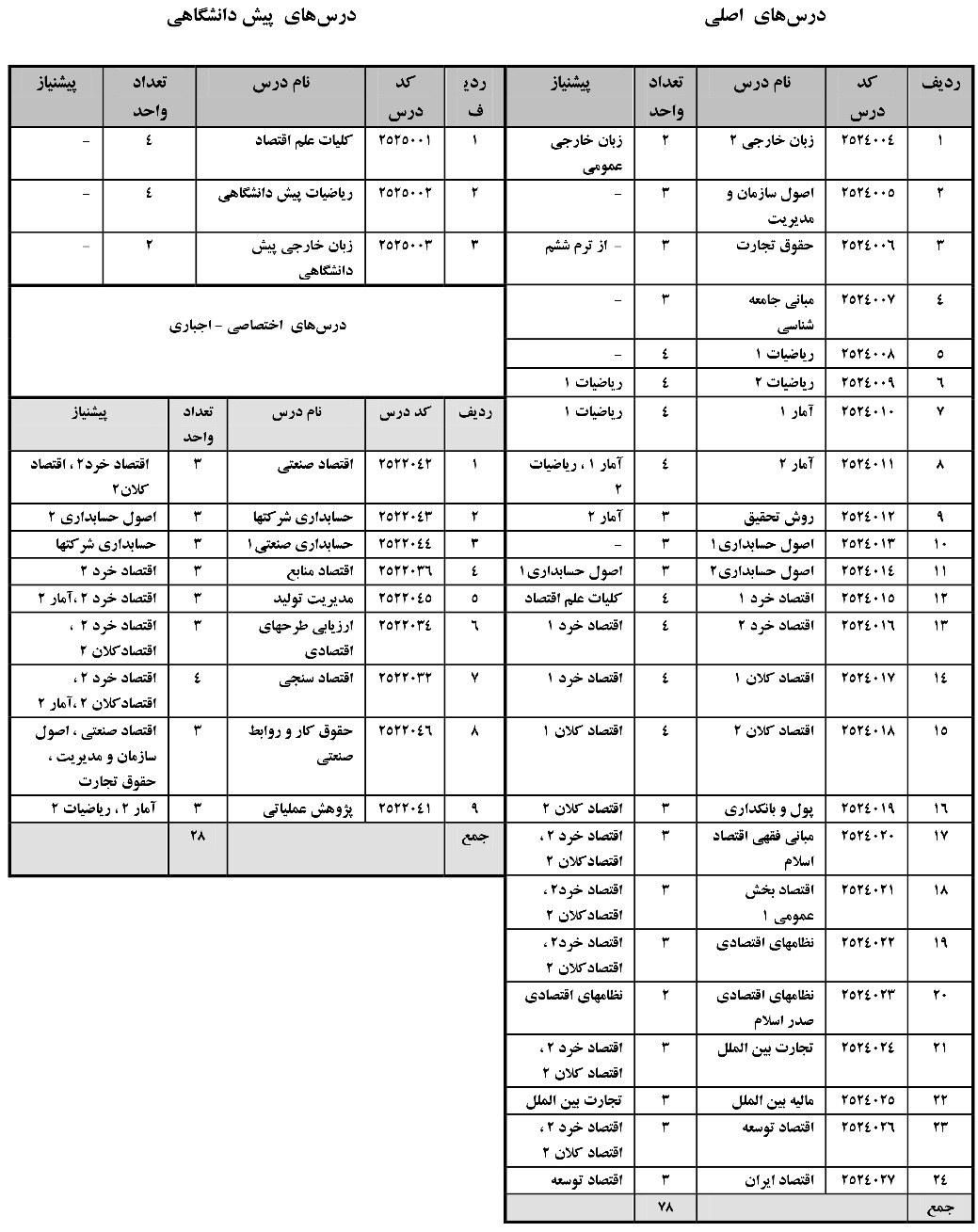 عناوين درس‌های رشته اقتصاد صنعتی (اختصاصی–اختیاری، عمومی)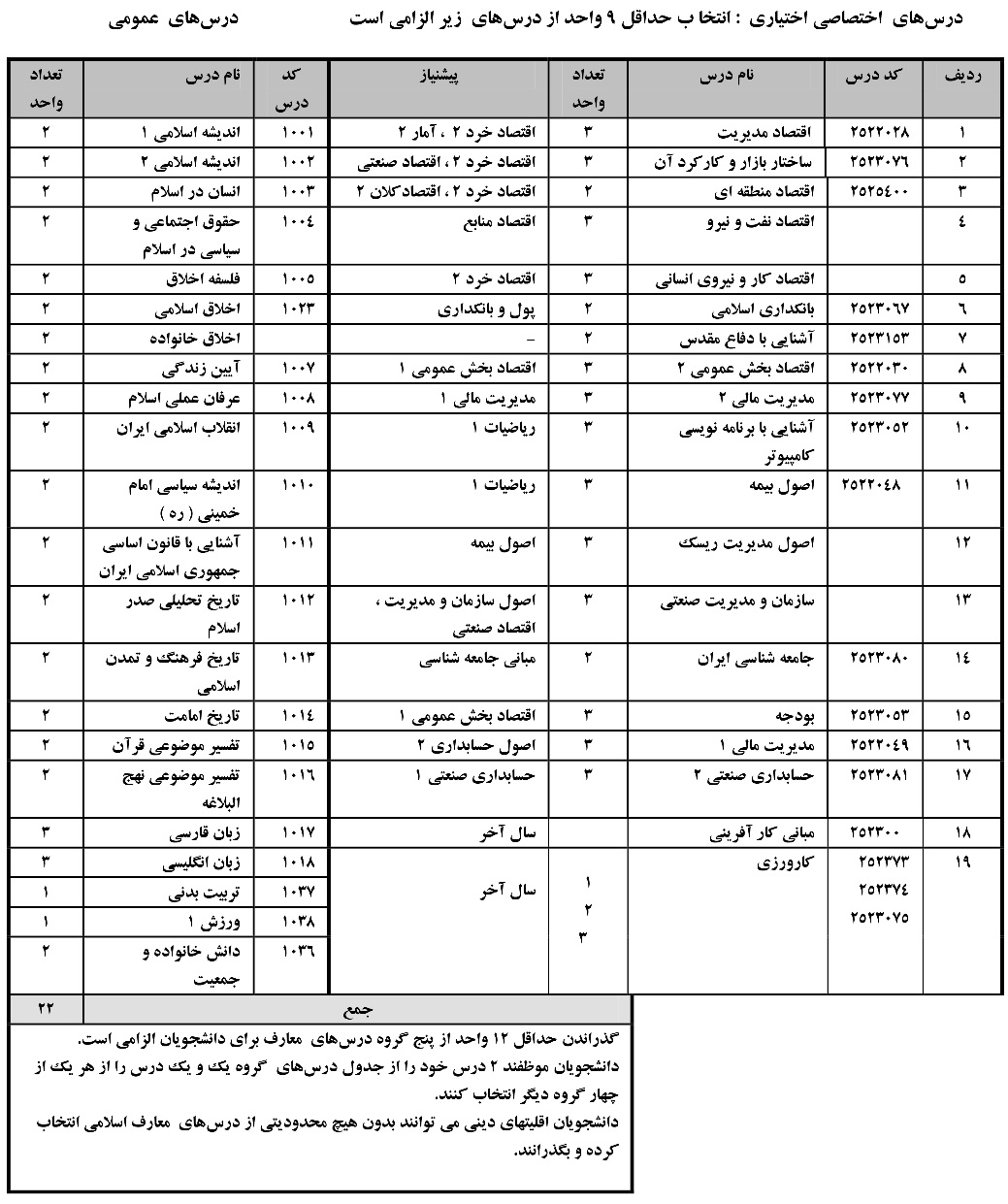 